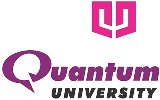 QUANTUM UNIVERSITYMandawar (22 Km Milestone), Roorkee – Dehradun Highway (NH 73)ROORKEE – 247 662NOTICEDepartment of Training & Placements		Dated: 07.06.2021Cynoteck will be conducting placement drive for B.TECH CSE/ BCA/MCA 2021 Passout students of Quantum University, Roorkee. Details are as follows.Company NameCynoteck Company Websitehttps://cynoteck.com/ About Company Cynoteck is looking for computer science students with strong academic background for the position of Trainee Software Developer. Candidate should have a keen interest in the field of computer programming and a strong urge to learn new tools and technologies.Requirement  & Skills Technology : Microsoft Power Apps, Microsoft Dynamics CRM, Microsoft Business Central ERP, Sales force, PHP, Mobile Application Development, Digital MarketingSkills required : Web application Development with the following skill sets OOPS Concepts ,Basics of Java, SQL Query , HTML , CSS, JavaScript, C#Eligibility CriteriaB.TECH CSE/ BCA/MCA 2021 Passout DesignationTrainee Software DeveloperPackage OfferedThe training shall be for a period of 3 months during which the candidate shall be on probation. Job assistance will be provided on successful completion of training. Salary Details : 12,000 per monthSelection ProcedureOnline Job LocationWork From Home in pandemic after that in  Dehradun Recruitment DateAfter registration Reporting Time 9.00 AMVenueOnline 